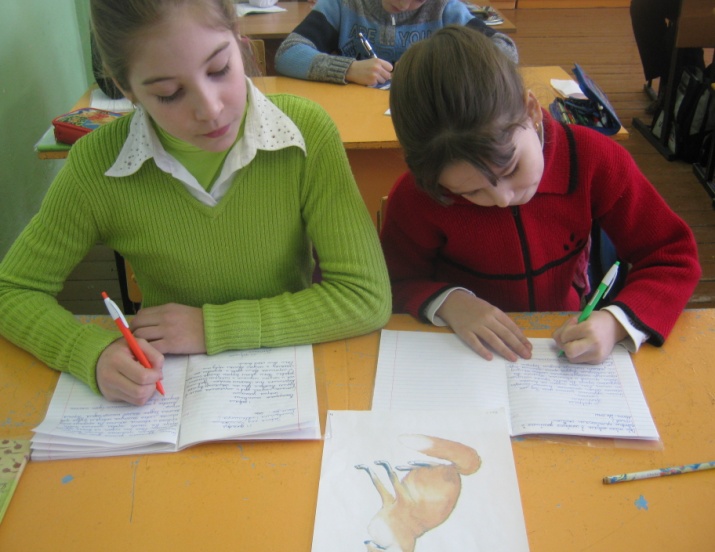                                                     Подготовила и провелаучитель начальных классовМОУ «Жарковская СОШ № 1»Кузьмина Ирина АлександровнаЦель: способствовать формированию умения описывать животное.Задачи: 1. Научить строить текст в определённой композиционной форме.2. Развивать способности внимательного отношения к значению слов и их употреблению в устной и письменной речи.3. Воспитывать самостоятельность и творческую активность ребенка. Оборудование урока: цветная иллюстрация с изображением лисы.Предварительная подготовка: сбор детьми материала о лисице.Ход урока.1.Оргмомент. Эмоциональный настрой на урок.- Дети, вам тепло? (Да!)-В классе светло? (Да!)-Прозвенел уже звонок? (Да!)-Уже закончился урок? (Нет!)-Только начался урок? (Да!)-Хотите учиться? (Да!)-Значит, можете садиться!2. Сообщение темы урока. Постановка учебной цели.- Сегодня мы будем писать сочинение – описывать животное. Мы научимся описывать это животное так, чтобы те, кто его не видел, прочитав вашу работу, могли иметь о нем представление. Но сначала разгадайте ребус: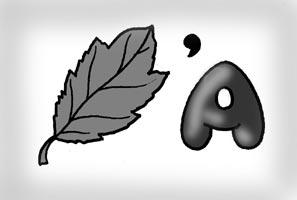 3. Рассматривание животного на иллюстрации. Наблюдение его признаков.- С чего начнем подготовку к сочинению? (Внимательно рассмотрим животное).- Кто изображен на иллюстрации? (Лиса)- Почему вы думаете, что это лиса? (Пушистый хвост, рыжая, белая грудка, остренькие зубки, вытянутая мордочка и т.д.)-Кто-нибудь из вас знает, почему этого животного назвали лисой?-Слово «лиса» – образована от «лис». До сих пор  у нас встречаются выражения лисый (желтоватый), залисеть (пожелтеть). Следовательно, лисицей зверя назвали за жёлтую шерсть.- Какие у этого животного повадки? (Хитрая, коварная, умная, ловкая)- Где живет лиса? (В лесу, в покинутых норках сурков и барсуков, в основном предпочитает луговые местности).)-Чем питается? (Мышами, кроликами, курочками, кузнечиками, фруктами и ягодами) - Приносит лиса вред или пользу? Почему вы так думаете?- А каково ваше отношение к этому зверьку?ФизкультминуткаЛиска, лисонька, лиса,Рыжехвостая краса!            (ходьба на месте)   Лиска раненько встает,      (потянуться, позевать)Лапки моет, воду пьет.Прибирает лиска в норкеИ выходит на пригорок:Раз,два,три, четыре, пять-Лиска хочет сильной стать!4. Словарно-орфографическая подготовка.- Подберите необходимые имена прилагательные:Туловище (какое?)…Лапки (какие?)…Ушки (какие?)…Глазки (какие?)…Шерсть (какая?)…Грудка (какая?)…Хвост (какой?)…Слух (какой?)…Бег (какой?)…- Как по-другому можно назвать лису? Подберите синонимы. (Лисица, лисичка, лисонька, она, плутовка)- Для чего это нужно? (Чтобы не было повторов в тексте)- Что еще нужно сделать, чтобы грамотно написать сочинение? (Повторить правила написания трудных орфограмм)Учащиеся называют изученные орфограммы, повторяют правила их написания.5.  Подготовка к письменной передаче текста. Составление плана.-Как вы думаете, с чего лучше начать сочинение?- О чем написать потом?-Как закончить свою работу?                                              План.Какое животное лиса (дикое или домашнее)?Где живет лиса? Каков ее внешний вид? (туловище, лапки, шерсть, хвост, грудка,ушки, глазки)Чем питается? Какие повадки у лисы? ФизкультминуткаИгра на внимание «Заяц-лиса»Учитель произносит слово «заяц»- все приседают, руки вперед; «лиса» - все встают, руки поднимают вверх.6. Составление устного рассказа по вопросам   плана и опорным словам.7. Самостоятельная запись текста.  Учитель оказывает индивидуальную помощь.8. Проверка и самостоятельное редактирование текста.9. Итог урока. Рефлексия. - Чему научились на уроке?-Как вы считаете, удалось ли вам сочинение-описание?- Кто хотел бы прочитать свою работу?- Поднимите руку те, кому сегодняшняя работа на уроке показалась сложной. Похлопайте в ладоши те, кому было легко.Приложение к уроку         Лисица - дикое животное.         Живут лисы в лесах, но чаще всего на полях и лугах.        Туловище у зверька очень гибкое.  Лапки, как сапожки.   Ушки острые.  Глазки хитрые. Мех очень шелковистый, огненного цвета.  Грудка белая. Хвост пушистый и красивый.       Лисичка питается мышами, зайцами, сурками и барсуками.       Лисы очень хитрые, быстрые. Они - хорошие пловцы. (Работа Трощенковой Виктории)       Лиса – дикое животное.        Обычно она обитает в лесу, на полях. Среди лис много разновидностей. Самая популярная – рыжая лисица. Она распространена по всему земному шару.       Роста зверек небольшого, как обыкновенная собака. На лапках у нее черные сапожки. Шерсть бархатная, рыжая. Хвост пушистый. Грудка белая. Ушки острые. Глазки у нее зоркие, а зрачки, как у кошки.        Питается лисичка фруктами, не брезгует кузнечиками, не откажется от мяса.      Лиса хитрая, умеет запутывать следы. Она - хороший пловец.	(Работа Буряковой Татьяны)     Удивительное животное – лиса. Она дикая.      Зверек живет в покинутых норках сусликов и барсуков,  предпочитает луговые местности.     У лисоньки длинное вытянутое туловище, окрашенное в оранжевый цвет. На лапках черные сапожки. Шерсть мягкая, бархатная. Грудка красивая, белая. Ушки у нее острые. Глазки смышленые, умные.     Питается лиса мышами, зайцами. У заспавшегося хозяина таскает кур.    Лисичка – отличный пловец. От врагов она убегает зигзагами. Бегает лисица очень быстро.                                                                (Работа Нилова Артема)        Лиса – дикое животное.         Она живет в лесу, на полях, в норах барсуков.         Туловище у лисицы очень гибкое. Шерсть пушистая, нежная, огненного цвета. Грудка белая. Хвост пушистый, шелковый. Лапки у зверька, словно черные сапожки. Ушки острые. У лисы очень хорошее зрение.      Любимое лакомство лисоньки – полевые мыши.      Лисичка хитрая, ловкая, быстрая. Она – отличный пловец. (Работа Федоровой Полины)          Лиса – дикое животное.          Она живет в лесу.           Туловище  у лисички  стройное. Шерсть пушистая, рыжевато-оранжевого цвета.  Хвост тоже пушистый и очень красивый. Грудка у нее белая. Лапки похожи на черные сапожки. Глазки, как у кошки. Ушки хорошо слышат.           Питается в основном лисица мышами, этим самым принося огромную пользу.         Она – очень шустрый зверек. От врагов убегает зигзагами, чтобы запутать следы.  Лиса –  хороший пловец.(Работа Владимировой Анны)          Лиса – хищное животное.          Она обитает по всему земному шару. Лисица живет на лугах, в лесах. Она занимает норки барсуков.         Туловище у лисички небольшое. Шерсть рыжеватая. Хвост большой, пушистый. Грудка белая. На лапках черные сапожки. У зверька острый слух и отличный нюх. Лиса хорошо видит.         Питается она на лугах полевками, иногда кузнечиками. В лесу может поймать зайца.        Лисичка, если нападет враг, бежит зигзагами, запутывая следы. А еще она очень хороший пловец.(Работа Гудкова Алексея)         Лиса – дикое животное.          Она живет в основном в лесах.         У лисицы очень гибкое туловище, красивые лапки. Шерсть у нее гладкая, мягкая, огненного цвета. Хвост большой, пушистый. Ушки у лисоньки остренькие, аккуратные. Глазки похожи на пуговки.       Зверек питается мышами, кроликами, кузнечиками, курами, любит отведать фруктов.       Лисичка – очень хороший пловец. А вообще она – хитрая плутовка!                                                                                      (Работа Кремницыной Алины)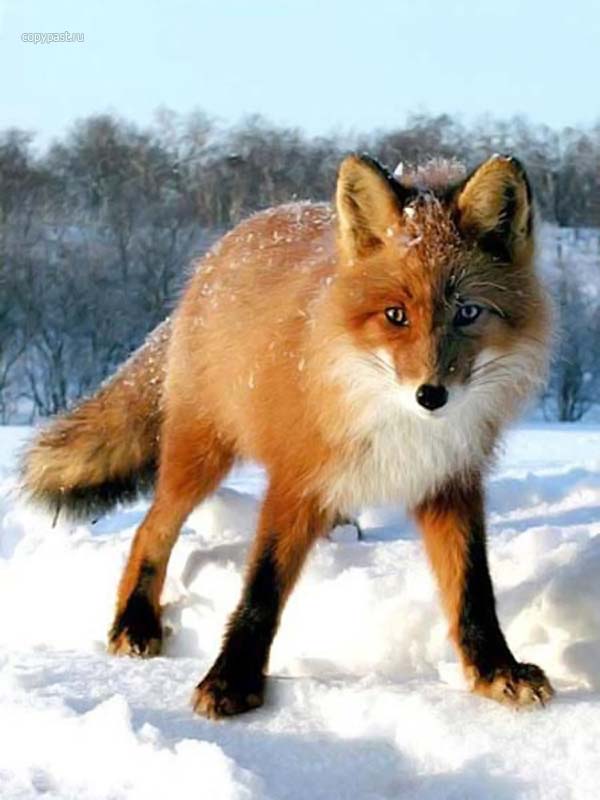 